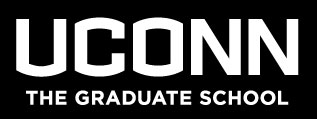 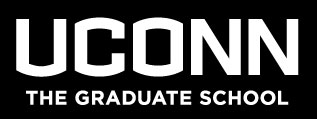 Date:		Wednesday, February 19, 2014 @ 3:02 pm to 5:07 pm Location:	Room 200 – Whetten Graduate Center Subject:	Graduate Faculty Council (GFC) Meeting Minutes Summary Attendees: 	Kari Adamsons, Daniel Adler, Rajeev Bansal, Richard Bass, JC Beall, Jason Charrette, Zhiyi Chi, John Clifford, Steven Demurjian, Mary Anne Doyle, George Elliott, Pouran Faghri, Maria-Luz Fernandez, Mary Fischer, Ian Gutierrez, Mark Hamilton, Gideon Hartman, Jeong-Ho Kim, Kent Holsinger, Louise Lewis, Etan Markus, George McManus, Mu-Ping Nieh, Kelley Newlin-Lew, Kenneth Noll, Shayla Nunnally, Guillermo Risatti, William Simonsen, Michael Smith, Tammie Spaulding, Kumar Venkitanarayanan, Janet Watson and Chuanrong Zhang.Video:	Hector (Leo) Aguila, Christopher Heinen and Barbara Kream. Absent:	Ivy Alexander, Amy Anderson, Robert Aseltine, Scott Brown, Sandra Chafouleas, Vernon Cormier, Anne Delany, Kimberly Dodge-Kafka, Ashley Helton, Michael Lynch, Charles Mahoney, Mark Robbins, Victoria Robinson, Reed (David) Solomon, and Timothy Vadas.The meeting was called to order at 3:02 pm with Moderator John Clifford presiding.Agenda item number two (2) – Approval of minutes of the meeting of January 24, 2014 was moved, seconded, and passed by voice vote without dissent. Agenda item number three (3) – Report on orientation week and events from Charmane Thurmand (Graduate School Diversity Officer).  Ms. Thurmand provided the committee members with The Graduate School’s calendar of events for incoming graduate students during orientation week.  Discussion ensued and questions were answered regarding ITL workshops and microteaching information, ISSS information, campus tours, ITA microteaching evaluations, Student Health Services, graduate and postdoctoral information fair and the GAIN BBQ.  Agenda item number four (4) – Report from Jason Charrette, President GSS. Discussion ensued and questions were raised regarding:Changes on 1098T form that impact our graduate students.  Specifically, due to insurance plan changes for students (student plan from employee plan) the University is obligated to report the value of the subsidy for health insurance associated with graduate assistantships.  This value is now considered financial aid reportable in box 5 of 1098T. GSS is honored to partner with The Graduate School for orientation week and provide services for incoming graduate students. The graduate students are still looking into unionizing.  The progress is positive and rapid.  Agenda item number five (5) – Presented for a vote – The Graduate Catalog: Admissions was moved, seconded, and passed by voice vote once grammatical errors are corrected.  Agenda item number five (5) – Presented for a vote – The Graduate Catalog: Standards and Degree Requirements was moved, seconded, and passed by voice vote without dissent.		Agenda item number six (6) – Presented for a vote – The Graduate Catalog: Termination and Dismissal was moved, seconded, and passed by voice vote after (1) adding to the Associate Dean’s decision an explanation or summary of the facts leading to the review committee’s decision and (2) striking the word “academic” from (8) fails to satisfy any other academic requirement of the student’s graduate degree program under Academic Dismissal.   Agenda item number seven (7) – Presented for discussion – Personal and medical leave for graduate students and post-doctoral scholars. Discussion ensued and questions were raised.   Item to be presented for voting at the next meeting.The next meeting of the Graduate Faculty Committee is currently scheduled for Wednesday, March 19, 2014, which falls during the University’s Spring Break.  It was therefore moved, seconded and passed by voice vote to move the meeting to Wednesday, March 12, 2014.The meeting adjourned at 5:05 pm.  